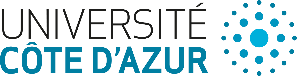 Formulaire de demande de création d’une listePour demander la création d’une liste de diffusion sur le robot de listes de Université Côte d’Azur vous devezRemplir ce formulaireL’adresser à adm-listes@univ-cotedazur.fr Vous recevrez une notification quand la liste sera en service.Nom de la liste :Exemple :  bureau-idex, academie1-copilLe nom de la liste est susceptible d’être modifié pour l’accorder à la charte de nommage.Est-ce une liste servant de contact pour les personnes externes à UCA (création d’une adresse @univ-cotedazur.fr cad alias)Oui		Non 	barrer la mention inutiledans le cas de la création d’un alias cet alias portera le même nom que la liste.Sujet de la liste : le sujet apparait dans l’interface web du serveur de messagerieAdresse de messagerie du ou des propriétaires :Le ou les propriétaires peuvent modifier certains paramètres de la liste et gérer les abonnésAdresse de messagerie du ou des modérateurs :Le ou les modérateurs peuvent accepter ou refuser la diffusion d’un message (cas liste modérée)Liste modérée : Pour une liste modérée, tout envoi de message est soumis à l’accord d’un modérateurOui		Non 	barrer la mention inutileListe visible dans l’outil de gestion des listes (l’adresse de la liste est publique): Abonnement des personnes :Archivage des messages :Oui		Non 	barrer la mention inutileAccès aux archives :Liste des abonnés (remplir le tableau : une adresse mail par case)Pour tout renseignement complémentaire contactez :adm-listes@univ-cotedazur.frAdresse mail propriétaireAdresseAdresse mail des abonnésAdresse mail des abonnés